Terrific Three’sWeek of: November 19th-23rd    Lesson: We Thank GodBible Verse: “Be kind to one another.” (Ephesians 4:32)Letter: Review A-L   Number: Review 1-4   Color: brown   Shape: circle 	The purpose of this lesson is to help children understand the meaning of Thanksgiving. To talk about all the things we are thankful for.Date: November 19th- 23rdMondayTuesdayWednesdayThursdayFridayArtPainting with corn cobsMaking turkeysThankfulCollageMSKMSKNatureObserving Thanksgiving ItemsFloating boatsFall Items with a magnifying glassWill beWill beBooks & ListeningListening to books about ThanksgivingLooking at Thanksgiving picturesReading a book about Pilgrims and IndiansClosedClosedBlockBuilding teepeesBuilding housesPlaying with Pilgrims and IndiansHave aHave aMusicDrawing to musicPlaying InstrumentsDancing with friendsBlessedBlessedWritingWriting namesTracing sight words: thanks, food, familyColoring a Thanksgiving pictureThanksgivingThanksgivingHome LivingDressing up for ThanksgivingGoing grocery shoppingMaking a Thanksgiving FeastHoliday!!!Holiday!!!Kindness Curriculum:BubblesTalking about being gentleTaking turns Blowing bubbles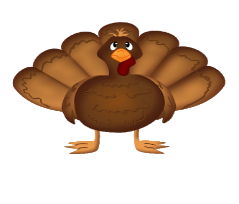 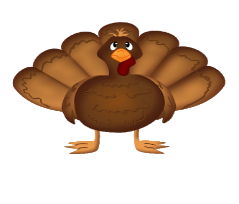 